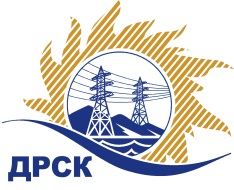 Акционерное Общество«Дальневосточная распределительная сетевая  компания»Протокол № 294/ПрУ-ВПЗаседания закупочной комиссии по выбору победителя по открытому запросу цен на право заключения договора на выполнение работ на выполнение работ «Комплексное обследование производственных зданий и сооружений филиала ЭС ЕАО», закупка 1175 ГКПЗ 2018 г.СПОСОБ И ПРЕДМЕТ ЗАКУПКИ: открытый запрос цен на право заключения договора на выполнение работ на выполнение работ «Комплексное обследование производственных зданий и сооружений филиала ЭС ЕАО», закупка 1175 ГКПЗ 2018 г.ПРИСУТСТВОВАЛИ: члены постоянно действующей Закупочной комиссии АО «ДРСК»  1-го уровня.ВОПРОСЫ, ВЫНОСИМЫЕ НА РАССМОТРЕНИЕ ЗАКУПОЧНОЙ КОМИССИИ: Об утверждении цен поступивших заявок УчастниковОб отклонении заявки ООО "ТехСтандарт"Об отклонении заявки ООО "Региональный центр диагностики инженерных сооружений"Об отклонении заявки ООО «Строительная Производственно-Техническая Компания»О признании заявок соответствующими условиям Документации о закупкеОб итоговой ранжировке заявокО выборе победителя открытого запроса цен.РЕШИЛИ:По вопросу № 1:Признать объем полученной информации достаточным для принятия решения.Принять цены, полученные по  окончании срока подачи заявок.По вопросу № 2:Отклонить заявку Участника ООО "ТехСтандарт" от дальнейшего рассмотрения как несоответствующую требованиям основании  пп «а,б» п. 2.4.2.4 Документации о закупке.По вопросу № 3:Отклонить заявку Участника ООО "Региональный центр диагностики инженерных сооружений" от дальнейшего рассмотрения как несоответствующую требованиям основании  пп «а,б» п. 2.4.2.4 Документации о закупке.По вопросу № 4:Отклонить заявку Участника ООО «Строительная Производственно-Техническая Компания» от дальнейшего рассмотрения как несоответствующую требованиям основании  пп «а,б,г» п. 2.4.2.4 Документации о закупке.По вопросу № 5:1. Признать заявки ООО «Промбезопасность и энергоаудит» ИНН/КПП 5261074951/525901001 ОГРН 1105261005772; ООО «Центр технической экспертизы и аудита «Алтайтехноинжиниринг» ИНН/КПП 2224144517/222201001 ОГРН 1112224000162;  ООО "Инженерно-техническая компания "Диагностика и контроль" ИНН/КПП 2721215817/771401001 ОГРН 1152723001540;  ООО "ПРИВОЛЖСКИЙ ЦЕНТР ДИАГНОСТИКИ СТРОИТЕЛЬНЫХ КОНСТРУКЦИЙ" ИНН/КПП 5258115936/525801001 ОГРН 1145258003582 соответствующими условиям Документации о закупке и принять их к дальнейшему рассмотрению.По вопросу № 6:Утвердить итоговую ранжировку заявок:По вопросу № 7:1. Признать победителем открытого запроса цен на право заключение договора на выполнение работ «Комплексное обследование производственных зданий и сооружений филиала ЭС ЕАО»,  участника, занявшего первое место в итоговой ранжировке по степени предпочтительности для Заказчика ООО "ПРИВОЛЖСКИЙ ЦЕНТР ДИАГНОСТИКИ СТРОИТЕЛЬНЫХ КОНСТРУКЦИЙ" ИНН/КПП 5258115936/525801001 ОГРН 1145258003582  на условиях: стоимость заявки 292 000.00 руб. без учета НДС (НДС не предусмотрен). Срок выполнения работ: «01» мая 2018 года, окончание – «31» августа 2018 года. Условия оплаты: Расчет за выполненные работы производится Заказчиком в течение 30 (тридцати) календарных дней с даты подписания справки о стоимости выполненных работ КС-3 – на основании счета, выставленного ПодрядчикомИсп. Коротаева Т.В.(4162)397-205Благовещенск ЕИС № 31806218704(МСП)«04» _04_  2018 г.№Наименование участника Стоимость заявки на участие в запросе цен1ООО "ПРИВОЛЖСКИЙ ЦЕНТР ДИАГНОСТИКИ СТРОИТЕЛЬНЫХ КОНСТРУКЦИЙ" 
ИНН/КПП 5258115936/525801001 
ОГРН 1145258003582292 000.00 руб. без учета НДС НДС не предусмотрен 2ООО "ТехСтандарт" 
ИНН/КПП 2703061762/250801001 
ОГРН 1112703004193723 712.00 руб. без учета НДСНДС не предусмотрен3ООО «Строительная Производственно-Техническая Компания» 
ИНН/КПП 7456025188/745601001 
ОГРН 1147456020073430 000.00 руб. без учета НДСНДС не предусмотрен4ООО "Региональный центр диагностики инженерных сооружений" 
ИНН/КПП 2536009190/253601001 
ОГРН 1022501278876750 000.00 руб. без учета НДСНДС не предусмотрен5ООО «ЭкспертПроект» 
ИНН/КПП 5245014698/524501001 
ОГРН 1085252002142677 966.10   руб. без учета НДС               800 000.00 руб. с учетом НДС6ООО «Промбезопасность и энергоаудит» 
ИНН/КПП 5261074951/525901001 
ОГРН 1105261005772645  523.07 руб. без учета НДС761 717.22 руб. с учетом НДС7ООО «Центр технической экспертизы и аудита «Алтайтехноинжиниринг» 
ИНН/КПП 2224144517/222201001 
ОГРН 1112224000162800 000.00 руб. без учета НДСНДС не предусмотрен8ООО "Инженерно-техническая компания "Диагностика и контроль" 
ИНН/КПП 2721215817/771401001 
ОГРН 1152723001540398 634.64 руб. без учета НДС470 388.88 руб. с учетом НДСОснования для отклонения1. Срок предоставленной Участником выписки  № СП-836/17 от 24.11.2017 из реестра СРО более месяца до даты подачи заявки участника, что противоречит п. 5.1 ТЗ2. Исходя из представленной участником выписки, СРО не дает организации право осуществлять подготовку проектной документации по договору подряда на подготовку проектной документации, заключаемому  с использованием  конкурентных способов заключения договоров в отношении объектов капитального строительства, что противоречит п. 5.1 ТЗОснования для отклоненияУчастник установил срок действия письма о подаче оферты до 16.03.2018 (при том, что дата окончания приема заявок - 19.03.2018), что не соответствует п. 2.1.3.1 и п. 3.2.13 Документации о закупке, в котором установлено требование к сроку действия заявки:  Не менее 90 календарных дней со дня, следующего за днем проведения процедуры вскрытия поступивших на закупку конвертов с заявками.Основания для отклонения При проверки баз данных Росстата было установлено, что предприятие показало за 2016 год прибыль в сумме 192,0 тыс. руб. при этом в представленном пакете документов указана прибыль за 2016 год  638,0 тыс. руб., что не соответствует п. 2.2.6.3 Документации о закупке.Место в итоговой ранжировкеНаименование участника Цена заявки на участие в закупке, руб. без учета НДСПрименение приоритета в соответствии с 925-ПП1 местоООО "ПРИВОЛЖСКИЙ ЦЕНТР ДИАГНОСТИКИ СТРОИТЕЛЬНЫХ КОНСТРУКЦИЙ" ИНН/КПП 5258115936/525801001 ОГРН 1145258003582292 000.00нет2 местоООО "Инженерно-техническая компания "Диагностика и контроль" ИНН/КПП 2721215817/771401001 ОГРН 1152723001540398 634.64нет3 местоООО «Промбезопасность и энергоаудит» ИНН/КПП 5261074951/525901001 ОГРН 1105261005772645  523.07нет4 местоООО «ЭкспертПроект» ИНН/КПП 5245014698/524501001 ОГРН 1085252002142677 966.00нет5 местоООО «Центр технической экспертизы и аудита «Алтайтехноинжиниринг»ИНН/КПП 2224144517/222201001 ОГРН 1112224000162800 000.00нетСекретарь комиссии ______________________М.Г. Елисеева